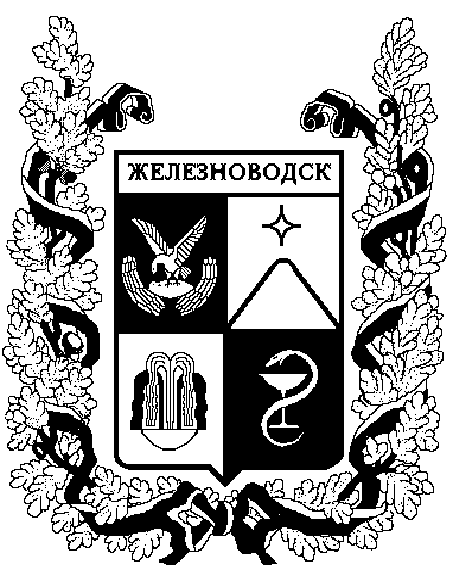 ПОСТАНОВЛЕНИЕадминистрации города-КУРОРТА железноводска ставропольского краяО внесении изменений в состав городской комиссии по защите зеленых насаждений, утвержденный постановлением администрации города-курорта Железноводска Ставропольского края от 23 ноября 2012 г. № 1007 «О создании городской комиссии по защите зеленых насаждений»В соответствии с Федеральным законом от 06 октября 2003 г.               № 131- ФЗ «Об общих принципах организации местного самоуправления в Российской Федерации», Уставом города-курорта Железноводска, в связи с произошедшими кадровыми изменениямиПОСТАНОВЛЯЮ:1. Внести в состав городской комиссии по защите зеленых  насаждений, утвержденный постановлением администрации  города-курорта Железноводска Ставропольского края от 23 ноября 2012 г. № 1007               «О создании городской комиссии по защите зеленых насаждений»               
(в редакции постановления администрации города-курорта Железноводска Ставропольского края от 18 марта 2019 г. № 187) (далее - городская комиссия), следующие изменения.		1.1. Исключить из состава городской комиссии Гальченко С.Ф.		1.2. Включить в состав городской комиссии следующих лиц:1.3. Указать новые должности следующих лиц:2. Опубликовать настоящее постановление в общественно-политическом еженедельнике «Железноводские ведомости» и разместить на официальном сайте Думы города-курорта Железноводска Ставропольского края и администрации города-курорта Железноводска Ставропольского края в сети Интернет.3. Контроль за выполнением настоящего постановления возложить   на первого заместителя главы администрации города-курорта Железноводска Ставропольского края Бондаренко Н.Н.4. Настоящее постановление вступает в силу со дня его официального опубликования.Глава города-курортаЖелезноводскаСтавропольского края                                                                       Е.И. МоисеевПроект   постановления  подготовлен   Управлением   городского   хозяйства   администрации города-курорта Железноводска Ставропольского краяНачальник Управления городскогоХозяйства администрации города-курорта                                    Железноводска Ставропольского края 				       Г.И. КаспаровПроект вносит:Первый заместитель главы администрации города-курорта Железноводска Ставропольского края			            Н.Н. БондаренкоПроект визируют:Заместитель главы администрации города-курорта Железноводска Ставропольского края - начальник  управления имущественных отношений администрации города-курорта Железноводска                   И.В. ГречишниковЗаместитель главы  администрации города-курортаЖелезноводска Ставропольского края				         Е.Е. БакулинРуководитель отдела по информационной политике   и   информатизации администрации города-курортаЖелезноводска Ставропольского  края                                           А.И. БоровикРуководитель отдела по мобилизационнойподготовке и чрезвычайным ситуациямадминистрации города-курорта Железноводска Ставропольского края		                           П.Ю. СоболевРуководитель юридического отделаадминистрации города-курортаЖелезноводска Ставропольского края		                          Е.Л. ОсинцеваРуководитель отдела по обеспечению деятельности администрации города-курорта Железноводска Ставропольского края			                   Г.В. Рудкова30 июня 2020 г.              г.Железноводск№463Фефелов Андрей Николаевичисполняющий обязанности начальника отдела жилищно-коммунального хозяйства и благоус-тройства Управления городского хозяйства адми-нистрации города-курорта Железноводска Став-ропольского края, член городской комиссииБагатыровКазимагомед Анваровичглавный специалист отдела лесного хозяйства Управления городского хозяйства администрации города-курорта Железноводска Ставропольского края, член городской комиссииБондаренкоНиколай Николаевичпервый заместитель главы админи-страции города-курорта Железновод-ска Ставропольского края, председа-тель городской комиссииДибижевАнастас Ивановичстарший инженер по коммунальному хозяйству Управления  городского хозяйства администрации города-курорта Железноводска Ставрополь-ского края, член городской комиссии